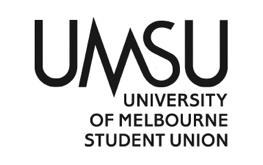   University of Melbourne Student UnionMeeting of the Creative Arts CommitteeMinutesSunday, 17th, March, 2024, 4pmMeeting 6(24)Location: Zoomhttps://unimelb.zoom.us/j/5393934161?pwd=K2owb0JHUUgzdE5MOWo5NlhtREVOZz09Password: 061918Meeting opened at 4:05pmProcedural MattersElection of ChairMotion 1: That Shravya Akkapeddi be elected as ChairMover:	 	Krish Jain				Seconded:  Saloni WaliaCARRIED/FAILEDAcknowledgement of Indigenous CustodiansSo acknowledged.AttendanceMicheal Campbell, Jessica Tran, Krish Jain, Saloni Walia, Jiajie Zheng, Shravya AkkapeddiApologiesNone ot reportProxiesMembershipAdoption of Agenda	Motion: To adopt the Agenda as presented.Mover:		Saloni	Walia			Seconded: Krish JainCARRIED/FAILEDConfirmation of Previous Minutes			2.1 Minutes 5(24)	Motion: To accept the previous minutes as a true and accurate record of meeting 5(24). Mover: 	Saloni	Walia			Seconded:  Krish JainCARRIED/FAILEDConflicts of Interest DeclarationMatters Arising from the MinutesCorrespondence Office Bearer ReportsMotion: To accept the Office Bearer Reports en BlocMover: 	Krish	Jain			Seconded: Jessica TranCARRIED/FAILEDMotions on NoticeMotion 7.6.1 To approve $70 Reimburesement to Shravya Akkapeddi Within Tag “Food and Beverages” under account number 03-60-610-3840 “Events”For the purpose of Beer and Craft Collective #1 food supply of Samosas from Little India paid by Shravya’s personal bank account.Mover: 		Saloni	Walia	Seconded:  Krish JainCARRIED/FAILEDMotion 7.6.2 To approve $23 Within Tag “General” under account number 03-60-610-3352 “Consummables and SuppliesFor the purpose of printing Arts and Craft Market Poster printing using UMSU credit card as approved and paid by Susan Hewitt(UHT)Mover: 		Krish Jain		Seconded:  Jessica TranCARRIED/FAILEDMotion 7.6.3 To approve $99 Within Tag “General” under account number 03-60-610-3839 “Programs”For the purpose hiring casuals for the event Beer and Craft on 8th MarchMover: 	Jessica	Tran		Seconded: Saloni WaliaCARRIED/FAILEDMotion 7.6.4 To approve $220 Within Tag “Food and Beverages” under account number 03-60-610-3840 “Events”For the purpose of Beer and Craft Collective #2 food supply of Vada Pavs and Samosas from Chai and ChilliMover: 		Saloni	Walia	Seconded:  Micheal CampbellCARRIED/FAILEDMotion 7.6.5 To approve $90 Within Tag “ Arts Consummables” under account number 03-60-610-3352 “Consummables and Supplies”For the purpose of buying clay for Beer and Craft #2 on 22nd March 12-2pmMover: 	Jessica		Tran	Seconded: Saloni WaliaCARRIED/FAILEDMotion 7.6.6 To approve $400 Within Tag “General” under account number 03-60-610-3840 “Events”For the purpose of Queer Fashion night to be transferred to Queer budget lineMover: 	Jessica	Tran		Seconded: Saloni WaliaCARRIED/FAILEDOther Business (Motions without Notice)Tastings discussion – Meeting with Jessica for theatre discussion. Mentoring is a good opportunity to have for students and collaborative work with theatre students.Grants Appliaction and transfer of money towards grantsMelbourne Plus badges to be given to committee for volunteering during Arts and Crafts Market and Collectives.Next MeetingSunday 4pm, 31st March, 2024Close	Meeting closed at 4:20pm.